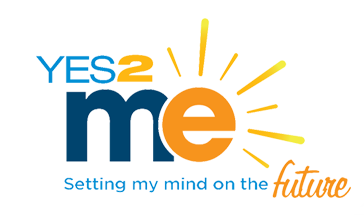 Yes2Me Scholarships sponsored by the Otsuka-Lundbeck Alliance and Hope for Mental HealthScholarship Awards:2 scholarships of $1000.00Deadline to Apply: 06-01-2023Through the "Yes 2 Me" Scholarship Program, the Otsuka-Lundbeck Alliance and Hope for Mental Health are celebrating the efforts of young people living with mental illness by rewarding them with an incentive to pursue their educational goals and confidently build a better self for their bright future ahead.Through the "Yes 2 Me" Scholarship Program, the Otsuka-Lundbeck Alliance and Hope for Mental Health are celebrating the efforts of young people living with mental illness by rewarding them with an incentive to pursue their educational goals and confidently build a better self for their bright future ahead.Eligibility:Eligibility:To be eligible for the scholarship, applicants must:be a resident of Nova Scotiabe diagnosed with schizophrenia and psychosiscomplete a Scholarship Application packageTo be eligible for the scholarship, applicants must:be a resident of Nova Scotiabe diagnosed with schizophrenia and psychosiscomplete a Scholarship Application packageEligible Programs to which the Scholarship may be applied:Eligible Programs to which the Scholarship may be applied:The Scholarship offers financial assistance for a wide range of educational opportunities in which students work to attain a certificate, diploma, or degree from an accredited institution, such as:High school equivalency programsCommunity college, trade, or vocational school programsBachelor or graduate degreesNon-credit, online or home study courses are not eligible.The Scholarship offers financial assistance for a wide range of educational opportunities in which students work to attain a certificate, diploma, or degree from an accredited institution, such as:High school equivalency programsCommunity college, trade, or vocational school programsBachelor or graduate degreesNon-credit, online or home study courses are not eligible.Scholarship Award:Scholarship Award:2 scholarships in the amount of $1000 will be awarded.The award will be paid directly to the accredited institution for the Eligible Program in the name of the award winner.The Scholarship will be effective for the Winter 2023 school year only. Applicants must be planning to attend school and be accepted for the Eligible Program during this period.All information submitted in the Scholarship Application Package is for the selection committee only and will be kept confidential.The awards will be distributed by Hope for Mental Health in partnership with Otsuka Canada Pharmaceutical Inc., and Lundbeck Canada Inc.2 scholarships in the amount of $1000 will be awarded.The award will be paid directly to the accredited institution for the Eligible Program in the name of the award winner.The Scholarship will be effective for the Winter 2023 school year only. Applicants must be planning to attend school and be accepted for the Eligible Program during this period.All information submitted in the Scholarship Application Package is for the selection committee only and will be kept confidential.The awards will be distributed by Hope for Mental Health in partnership with Otsuka Canada Pharmaceutical Inc., and Lundbeck Canada Inc.Criteria:Applications will be accepted based on the following criteria:Receipt of a completed Scholarship Application Package including a completed application form which can be found in the package.Proof of residency (e.g., government-issued ID or utility invoice) A completed personal reference form from a professional such as a doctor, a mental health professional, a teacher, or an employer. This form is also found in the package.A letter describing the applicant’s career and study goals and why the applicant selected the Eligible Program; the applicant’s experiences and how the applicant has learned to cope with a mental illness may also be included. Applicants must include the name of the educational institution they plan to attend and the specific courses/programs they are applying for. The letter should be typed and be no more than three double-spaced pages.Applications are non-returnable to the applicants. Applications are due by no later than 06/01/2023. All applications will be processed. Award winners will be notified by 07/15/2023 by e-mail or by phone per the contact information provided on the application form. Only the award winners will be notified. Scholarship cheques are made payable to the applicant’s chosen accredited eligible institution (i.e., college, university, trade school or recognized educational institute) for the Program and will be mailed to the eligible institution at the address identified on the application form.Employees of Otsuka-Lundbeck Alliance and/or Hope for Mental Healthand members of the selection committee may not enter the contest.The Award recipients will also be asked to report the outcome of the educational experience.A complete Scholarship Application must include all the following:Completed application formProof of residency (e.g., government-issued ID or utility invoice)Reference formA letter describing career and study goals and why the applicant selected the Eligible ProgramIncomplete applications will not be considered.Mail or e-mail the complete Scholarship Application, no later than 06/01/2023, to:Yes 2 Me Scholarship ProgramHope for Mental HealthPO Box 20006 R PO Spryfield,Halifax, N.S., B3R 2K9E-mail: contact@hope4mentalhealth.ca Notice to be provided by email or phoneYes2Me Scholarships sponsored by the Otsuka-Lundbeck Alliance and Hope for Mental HealthYes2Me Scholarships sponsored by the Otsuka-Lundbeck Alliance and Hope for Mental HealthYes2Me Scholarships sponsored by the Otsuka-Lundbeck Alliance and Hope for Mental HealthYes2Me Scholarships sponsored by the Otsuka-Lundbeck Alliance and Hope for Mental HealthYes2Me Scholarships sponsored by the Otsuka-Lundbeck Alliance and Hope for Mental HealthYes2Me Scholarships sponsored by the Otsuka-Lundbeck Alliance and Hope for Mental HealthYes2Me Scholarships sponsored by the Otsuka-Lundbeck Alliance and Hope for Mental HealthYes2Me Scholarships sponsored by the Otsuka-Lundbeck Alliance and Hope for Mental HealthYes2Me Scholarships sponsored by the Otsuka-Lundbeck Alliance and Hope for Mental HealthYes2Me Scholarships sponsored by the Otsuka-Lundbeck Alliance and Hope for Mental HealthApplication FormApplication FormApplication FormApplication FormApplication FormApplication FormApplication FormApplication FormApplication FormApplication FormApplication FormApplication FormApplication FormApplication FormApplication FormApplication FormApplication FormApplication FormApplication FormApplication FormApplication FormApplication FormName:Name:Date of Birth:Date of Birth:Date of Birth:Date of Birth:Date of Birth:Date of Birth:Address:Address:City:City:Province:Province:Postal Code:Postal Code:Postal Code:Postal Code:Postal Code:Postal Code:Phone:Phone:Email:Email:Email:Email:Email:Diagnosis:Diagnosis:Current Level of education (please, check one):Current Level of education (please, check one):Current Level of education (please, check one):Current Level of education (please, check one):Current Level of education (please, check one):Current Level of education (please, check one):Current Level of education (please, check one):Current Level of education (please, check one):Current Level of education (please, check one):Current Level of education (please, check one):Current Level of education (please, check one):Current Level of education (please, check one):Current Level of education (please, check one):Current Level of education (please, check one):Current Level of education (please, check one):Current Level of education (please, check one):Current Level of education (please, check one):Current Level of education (please, check one):Current Level of education (please, check one):Current Level of education (please, check one):Current Level of education (please, check one):Current Level of education (please, check one):Some High SchoolCompleted High SchoolTrade or Vocational SchoolSome High SchoolCompleted High SchoolTrade or Vocational SchoolSome High SchoolCompleted High SchoolTrade or Vocational SchoolSome High SchoolCompleted High SchoolTrade or Vocational SchoolSome High SchoolCompleted High SchoolTrade or Vocational SchoolSome High SchoolCompleted High SchoolTrade or Vocational SchoolSome High SchoolCompleted High SchoolTrade or Vocational SchoolSome High SchoolCompleted High SchoolTrade or Vocational SchoolSome High SchoolCompleted High SchoolTrade or Vocational SchoolCollege Certificate or DiplomaUndergraduate DegreeGraduate DegreeCollege Certificate or DiplomaUndergraduate DegreeGraduate DegreeCollege Certificate or DiplomaUndergraduate DegreeGraduate DegreeCollege Certificate or DiplomaUndergraduate DegreeGraduate DegreeCollege Certificate or DiplomaUndergraduate DegreeGraduate DegreeCollege Certificate or DiplomaUndergraduate DegreeGraduate DegreeCollege Certificate or DiplomaUndergraduate DegreeGraduate DegreeCollege Certificate or DiplomaUndergraduate DegreeGraduate DegreeCollege Certificate or DiplomaUndergraduate DegreeGraduate DegreeCollege Certificate or DiplomaUndergraduate DegreeGraduate DegreeCollege Certificate or DiplomaUndergraduate DegreeGraduate DegreeCollege Certificate or DiplomaUndergraduate DegreeGraduate DegreeCollege Certificate or DiplomaUndergraduate DegreeGraduate DegreeName of chosen accredited institution for the Eligible Program:Name of chosen accredited institution for the Eligible Program:Name of chosen accredited institution for the Eligible Program:Name of chosen accredited institution for the Eligible Program:Name of chosen accredited institution for the Eligible Program:Name of chosen accredited institution for the Eligible Program:Name of chosen accredited institution for the Eligible Program:Name of chosen accredited institution for the Eligible Program:Desired program or area of study:Desired program or area of study:Desired program or area of study:Desired program or area of study:Desired program or area of study:Desired program or area of study:Desired program or area of study:Desired program or area of study:Estimated Education Cost:Estimated Education Cost:Estimated Education Cost:Estimated Education Cost:Estimated Education Cost:Estimated Education Cost:Estimated Education Cost:Estimated Education Cost:Other:Other:Other:Other:If selected as a recipient of the Yes2Me Scholarship Award, I authorize the release of my name and/or likeness to the media to be used by the Sponsors, where legal, for publicity/promotional purposes.If selected as a recipient of the Yes2Me Scholarship Award, I authorize the release of my name and/or likeness to the media to be used by the Sponsors, where legal, for publicity/promotional purposes.If selected as a recipient of the Yes2Me Scholarship Award, I authorize the release of my name and/or likeness to the media to be used by the Sponsors, where legal, for publicity/promotional purposes.If selected as a recipient of the Yes2Me Scholarship Award, I authorize the release of my name and/or likeness to the media to be used by the Sponsors, where legal, for publicity/promotional purposes.If selected as a recipient of the Yes2Me Scholarship Award, I authorize the release of my name and/or likeness to the media to be used by the Sponsors, where legal, for publicity/promotional purposes.If selected as a recipient of the Yes2Me Scholarship Award, I authorize the release of my name and/or likeness to the media to be used by the Sponsors, where legal, for publicity/promotional purposes.If selected as a recipient of the Yes2Me Scholarship Award, I authorize the release of my name and/or likeness to the media to be used by the Sponsors, where legal, for publicity/promotional purposes.If selected as a recipient of the Yes2Me Scholarship Award, I authorize the release of my name and/or likeness to the media to be used by the Sponsors, where legal, for publicity/promotional purposes.If selected as a recipient of the Yes2Me Scholarship Award, I authorize the release of my name and/or likeness to the media to be used by the Sponsors, where legal, for publicity/promotional purposes.If selected as a recipient of the Yes2Me Scholarship Award, I authorize the release of my name and/or likeness to the media to be used by the Sponsors, where legal, for publicity/promotional purposes.If selected as a recipient of the Yes2Me Scholarship Award, I authorize the release of my name and/or likeness to the media to be used by the Sponsors, where legal, for publicity/promotional purposes.If selected as a recipient of the Yes2Me Scholarship Award, I authorize the release of my name and/or likeness to the media to be used by the Sponsors, where legal, for publicity/promotional purposes.If selected as a recipient of the Yes2Me Scholarship Award, I authorize the release of my name and/or likeness to the media to be used by the Sponsors, where legal, for publicity/promotional purposes.If selected as a recipient of the Yes2Me Scholarship Award, I authorize the release of my name and/or likeness to the media to be used by the Sponsors, where legal, for publicity/promotional purposes.If selected as a recipient of the Yes2Me Scholarship Award, I authorize the release of my name and/or likeness to the media to be used by the Sponsors, where legal, for publicity/promotional purposes.If selected as a recipient of the Yes2Me Scholarship Award, I authorize the release of my name and/or likeness to the media to be used by the Sponsors, where legal, for publicity/promotional purposes.If selected as a recipient of the Yes2Me Scholarship Award, I authorize the release of my name and/or likeness to the media to be used by the Sponsors, where legal, for publicity/promotional purposes.If selected as a recipient of the Yes2Me Scholarship Award, I authorize the release of my name and/or likeness to the media to be used by the Sponsors, where legal, for publicity/promotional purposes.If selected as a recipient of the Yes2Me Scholarship Award, I authorize the release of my name and/or likeness to the media to be used by the Sponsors, where legal, for publicity/promotional purposes.If selected as a recipient of the Yes2Me Scholarship Award, I authorize the release of my name and/or likeness to the media to be used by the Sponsors, where legal, for publicity/promotional purposes.If selected as a recipient of the Yes2Me Scholarship Award, I authorize the release of my name and/or likeness to the media to be used by the Sponsors, where legal, for publicity/promotional purposes.If selected as a recipient of the Yes2Me Scholarship Award, I authorize the release of my name and/or likeness to the media to be used by the Sponsors, where legal, for publicity/promotional purposes.A completed reference form must accompany this application.A completed reference form must accompany this application.A completed reference form must accompany this application.A completed reference form must accompany this application.A completed reference form must accompany this application.A completed reference form must accompany this application.A completed reference form must accompany this application.A completed reference form must accompany this application.A completed reference form must accompany this application.A completed reference form must accompany this application.A completed reference form must accompany this application.A completed reference form must accompany this application.A completed reference form must accompany this application.A completed reference form must accompany this application.A completed reference form must accompany this application.A completed reference form must accompany this application.A completed reference form must accompany this application.A completed reference form must accompany this application.A completed reference form must accompany this application.A completed reference form must accompany this application.A completed reference form must accompany this application.A completed reference form must accompany this application.Application Deadline 06/01-23Application Deadline 06/01-23Application Deadline 06/01-23Application Deadline 06/01-23Application Deadline 06/01-23Application Deadline 06/01-23Application Deadline 06/01-23Application Deadline 06/01-23Application Deadline 06/01-23Application Deadline 06/01-23Application Deadline 06/01-23Application Deadline 06/01-23Application Deadline 06/01-23Application Deadline 06/01-23Application Deadline 06/01-23Application Deadline 06/01-23Application Deadline 06/01-23Application Deadline 06/01-23Application Deadline 06/01-23Application Deadline 06/01-23Application Deadline 06/01-23Application Deadline 06/01-23Signature: Date:Date:Date:Yes2Me Scholarships sponsored by the Otsuka-Lundbeck Alliance and Hope for Mental HealthYes2Me Scholarships sponsored by the Otsuka-Lundbeck Alliance and Hope for Mental HealthYes2Me Scholarships sponsored by the Otsuka-Lundbeck Alliance and Hope for Mental HealthYes2Me Scholarships sponsored by the Otsuka-Lundbeck Alliance and Hope for Mental HealthYes2Me Scholarships sponsored by the Otsuka-Lundbeck Alliance and Hope for Mental HealthYes2Me Scholarships sponsored by the Otsuka-Lundbeck Alliance and Hope for Mental HealthYes2Me Scholarships sponsored by the Otsuka-Lundbeck Alliance and Hope for Mental HealthYes2Me Scholarships sponsored by the Otsuka-Lundbeck Alliance and Hope for Mental HealthYes2Me Scholarships sponsored by the Otsuka-Lundbeck Alliance and Hope for Mental HealthYes2Me Scholarships sponsored by the Otsuka-Lundbeck Alliance and Hope for Mental HealthReference FormReference FormReference FormReference FormReference FormReference FormReference FormReference FormReference FormReference FormReference FormReference FormReference FormReference FormReference FormReference FormReference FormReference FormReference FormReference FormReference FormReference FormApplicant’s Name:Applicant’s Name:Applicant’s Name:Applicant’s Name:Applicant’s Name:Applicant’s Name:Applicant’s Name:Reference’s NameReference’s NameReference’s NameReference’s NameReference’s NameReference’s NameReference’s NameRelationship to Applicant:Relationship to Applicant:Relationship to Applicant:Relationship to Applicant:Relationship to Applicant:Relationship to Applicant:Relationship to Applicant:Reference Details (business name, position, etc.)Reference Details (business name, position, etc.)Reference Details (business name, position, etc.)Reference Details (business name, position, etc.)Reference Details (business name, position, etc.)Reference Details (business name, position, etc.)Reference Details (business name, position, etc.)Address:Address:Address:City:City:City:Province:Province:Province:Postal Code:Postal Code:Postal Code:Postal Code:Postal Code:Postal Code:Phone:Phone:Phone:Email:Email:Email:Email:Email:How long have you known the applicant? How long have you known the applicant? How long have you known the applicant? How long have you known the applicant? How long have you known the applicant? How long have you known the applicant? How long have you known the applicant? How long have you known the applicant? How long have you known the applicant? How long have you known the applicant? How long have you known the applicant? In what context?In what context?In what context?In what context?In what context?In what context?In what context?In what context?In what context?In what context?In what context?Please provide a reference for the above-named applicant and explain why you support this applicant in a short paragraph below:Please provide a reference for the above-named applicant and explain why you support this applicant in a short paragraph below:Please provide a reference for the above-named applicant and explain why you support this applicant in a short paragraph below:Please provide a reference for the above-named applicant and explain why you support this applicant in a short paragraph below:Please provide a reference for the above-named applicant and explain why you support this applicant in a short paragraph below:Please provide a reference for the above-named applicant and explain why you support this applicant in a short paragraph below:Please provide a reference for the above-named applicant and explain why you support this applicant in a short paragraph below:Please provide a reference for the above-named applicant and explain why you support this applicant in a short paragraph below:Please provide a reference for the above-named applicant and explain why you support this applicant in a short paragraph below:Please provide a reference for the above-named applicant and explain why you support this applicant in a short paragraph below:Please provide a reference for the above-named applicant and explain why you support this applicant in a short paragraph below:Please provide a reference for the above-named applicant and explain why you support this applicant in a short paragraph below:Please provide a reference for the above-named applicant and explain why you support this applicant in a short paragraph below:Please provide a reference for the above-named applicant and explain why you support this applicant in a short paragraph below:Please provide a reference for the above-named applicant and explain why you support this applicant in a short paragraph below:Please provide a reference for the above-named applicant and explain why you support this applicant in a short paragraph below:Please provide a reference for the above-named applicant and explain why you support this applicant in a short paragraph below:Please provide a reference for the above-named applicant and explain why you support this applicant in a short paragraph below:Please provide a reference for the above-named applicant and explain why you support this applicant in a short paragraph below:Please provide a reference for the above-named applicant and explain why you support this applicant in a short paragraph below:Please provide a reference for the above-named applicant and explain why you support this applicant in a short paragraph below:Please provide a reference for the above-named applicant and explain why you support this applicant in a short paragraph below:Signature of reference:Signature of reference:Signature of reference:Signature of reference:Date:Date:Date: